Муниципальноеавтономное дошкольное образовательное учреждение«детский сад № 106 общеразвивающего вида» г.СыктывкараПрограмма по дополнительному образованиюфизкультурно-спортивной направленности «Карамелька»по ритмической гимнастикедля детей   5-7 лет.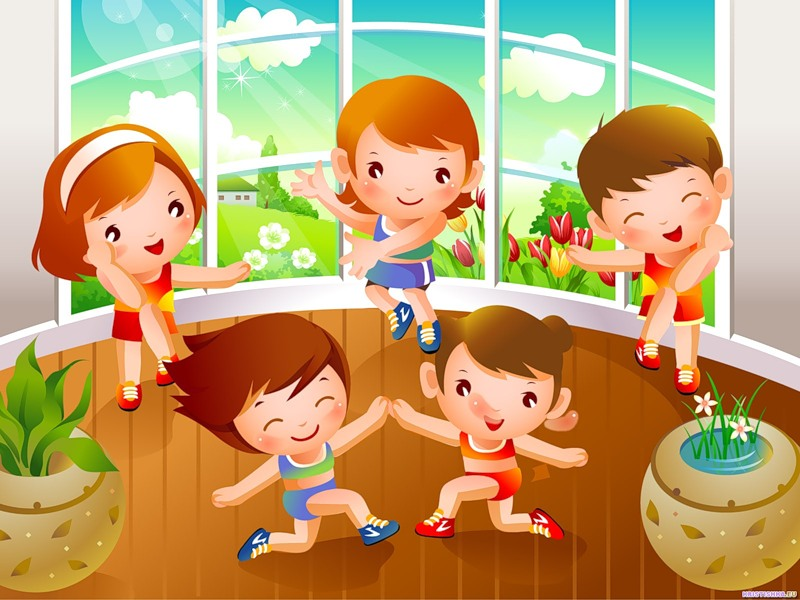   Автор - составитель: Юрова Н.М.,                                                                              воспитатель по физической культуре,высшая квалификационная категория..Пояснительная записка.Всестороннее развитие человека имеет своё начало в дошкольном возрасте. Поэтому, одна из главных задач дошкольных учреждений - правильное физическое воспитание детей. Хорошее здоровье, полученное в дошкольном возрасте, является фундаментом общего развития человека.Всемирная Организация Здравоохранения провозгласила самый гуманный лозунг за всю историю существования человечества: "Здоровье каждому человеку планеты!". При этом понятие "здоровье" определяется как физическое, психическое и социальное благополучие человека.Выдающийся педагог В.А. Сухомлинский подчёркивал, что от здоровья, жизнерадостности детей зависят их духовная жизнь, мировоззрение, умственное развитие, прочность знаний, вера в свои силы. Поэтому крайне важно правильно организовать занятия физической культурой именно в детстве, что позволит организму накопить силы и обеспечит в дальнейшем не только полноценное физическое, но и разностороннее развитие личности.Одной из форм работы по физическому воспитанию дошкольников является  ритмическая гимнастика.    Ритмическая гимнастика - это физические упражнения, которые подбираются в соответствии с музыкой и выполняются в различном темпе. Как средство физического воспитания детей ритмическая гимнастика широко доступна, так как строится на знакомых образных упражнениях, сюжетных композициях, которые подбираются с учётом возраста детей и их физической подготовки. Выполнение упражнений ритмической гимнастики под музыку создаёт благоприятный эмоциональный фон, который способствует повышению работоспособности и позволяет выносить большие физические нагрузки.Цель программы:обогащение двигательного опыта детей 5-7 лет средствами ритмической гимнастики, выработка культуры движений и навыков координации, воспитание музыкальности и чувства ритма.Данная программа ориентирована на детей старшего дошкольного возраста.  Содержание работы  выстраивается   на основе  оздоровительных программ «Са-Фи-Дансе» Ж.Е.Фирилевой, Е.Г.Сайкина, «Старт» Л.В.Яковлевой.  В программе представлены  разделы:  танцевально-ритмическая гимнастика (ритм.блоки), корригирующие упражнения, беговые упражнения, элементы акробатики, прыжки и упражнения на расслабление.Задачи, направленные на обогащение двигательного опыта детей 5-7 лет  средствами ритмической гимнастики с учётом интеграции образовательных областей: «Художественно – эстетическое развитие»Развитие способности воспринимать музыку, чувствовать её настроение и характер, понимать ее содержание;Развитие музыкальных способностей (музыкального слуха, чувства ритма);Развитие музыкальной памяти.Развитие творческого воображения и фантазии;Развитие способности к импровизации в движении;Развитие эмоциональной сферы и умения выражать эмоции в мимике и пантомимике.«Физическое развитие»Развитие ловкости, точности, координации движений;Развитие гибкости и пластичности;Формирование правильной осанки, красивой походки;Воспитание выносливости, развитие силы;Развитие умения ориентироваться в пространстве;Обогащение двигательного опыта разнообразными видами движений;Обеспечить сохранение и укрепление физического и психического здоровья детей. «Социально – коммуникативное развитие»Воспитание умения вести себя в группе во время движения;Формирование чувства такта в процессе группового общения со сверстниками и взрослыми. Оздоровительная программа предназначена для детей 5 - 7 лет, проявляющих свои способности в  двигательной деятельности.  Программа  рассчитана на два учебных года.Непосредственно образовательная деятельность по ритмической гимнастике составлена с учётом возрастных физиологических особенностей детей, проводятся 2 раза в неделю, с детьми  старшего и подготовительного возраста, во вторую половину дня  в физ. зале. Формами проведения непосредственно образовательной деятельности являются: учебно-тренирующая, игровая, сюжетная, контрольно-учётная. Общая продолжительность занятия  составляет 25-30 мин. Всего – 4 занятия в месяц (у одного возраста).  Итого в год -  36 занятий.  Диагностический инструментарий: 2 раза в год. Планирование работы по программе представлено в учебно-тематическом плане.Формой проведения итогов реализации программы являются:Выступление на спортивных праздниках в детском саду.Выступление перед родителями на родительских собраниях.Участие в городском конкурсе ритмической гимнастики.Ожидаемые результаты:Сформируются  потребности заботиться о своём здоровье;Укрепятся  опорно-двигательный аппарат, сердечно - сосудистая, дыхательная и нервная системы детей;Разовьются  у дошкольников умения  самостоятельного выражения движений под музыку.К данной программе разработаны следующие приложения:-Диагностический инструментарий: Тестирование силовой выносливости мышц брюшного пресса «Ванька-встанька» и тестирование гибкости «Перочинный ножик» (приложение №1).- Описание техники выполнения акробатических упражнений (приложение №2).Распределение учебного материалапо ритмической гимнастике «Карамелька» на год:Учебно – тематический план на первый год обучения:Старший дошкольный возраст (5-6 лет)Учебно – тематический план на второй  год обучения:Подготовительный дошкольный  возраст (6-7 лет)Содержание программы:Сентябрь (старший  дошкольный возраст 5-6 лет)Октябрь (старший дошкольный  возраст 5-6 лет)Ноябрь(старший дошкольный возраст 5-6 лет)Упражнения с массажными мячами-ежами(ноябрь, старший дошкольный  возраст 6-7 лет)Декабрь (старший  дошкольный возраст 5-6 лет)Январь (старший дошкольный  возраст 5-6 лет)Февраль (старший дошкольный возраст 5-6 лет)Март (старший дошкольный возраст 5-6 лет)Апрель (старший дошкольный возраст 5-6 лет)Май (старший дошкольный возраст 5-6 лет)Содержание программы:Сентябрь (подготовительный дошкольный возраст 6-7 лет)Октябрь (подготовительный дошкольный  возраст 6-7 лет)Ноябрь (подготовительный  дошкольный возраст 6-7 лет)Упражнения с массажными мячами-ежами(ноябрь, подготовительный дошкольный  возраст 5-6 лет)Декабрь (подготовительный дошкольный  возраст 6-7 лет)Январь (подготовительный  дошкольный  возраст 6-7 лет)Февраль (подготовительный дошкольный  возраст 6-7 лет)Март (подготовительный дошкольный   возраст 6-7 лет)Апрель (подготовительный  дошкольный возраст 6-7 лет)Май (подготовительный  дошкольный  возраст 6-7 лет)Список используемей литературы:1. «СА-ФИ-ДАНСЕ». Танцевально – игровая гимнастика для детей. / Ж.Е. Фирилева, Е.Г. Сайкина. - СПб.: «ДЕТСТВО-ПРЕСС»,2010.2. Программа «Старт» /Л.В.Яковлева, Р.А. Юдина. – М.: Гуманит. изд. центр ВЛАДОС, 2003.3. Буренина А.И. «Ритмическая пластика: Программа по ритмической пластике для детей дошкольного и младшего школьного возраста». - СПб., 1997.4. Буренина А.И. «Ритмическая мозаика». - СПб.: Пик Мономаш. 1997.5. Бекина С.И. «Музыка и движение». - М.: «Просвещение», 1984.6. Лисицкая Т.С. «Ритмическая гимнастика».- М.: Физкультура и спорт, 1986Приложение№1Диагностический инструментарий по методике Г.П. Лесковой и Н.А.Ноткиной, А.Б.Лагутина и А.П.Матвеевой:Таблица диагностической картыМетодика проведения диагностики:Тест «Ванька-встанька» - (сгибание и разгибание туловищаиз положения лежа на спине, согнув ноги).Контролируем: развитие брюшного пресса.И. п.: Лежа на гимнастическом мате на полу с согнутыми под прямым углом ногами, локти прижаты к полу. Руки скрещены на груди, ладони на плечах. Взрослый прижимает ступни ребенка к полу.Задание: В максимально быстром темпе несколько раз подряд сесть до касания плечами колен и вернуться в исходное положение.Оценивается: Количество повторений за 30 секунд.Учитывается: Результат одной попытки после выполнения 2-3х пробных движений.Внимание!!! В исходном положении ноги разведены на ширину плеч. Следить, чтобы наклоняясь назад, ребенок обязательно касался лопатками пола.Тест «Перочинный ножик» - (наклон вперед в седе, ноги врозь).Контролируем:  гибкость позвоночника и подвижность в тазобедренных суставах.И. П.:Сед на полужесткой опоре, ноги врозь на ширине плеч, ноги прямые. Взрослый прижимает рукой колени ребенка к полу.Задание: Наклонить и положить ладони как можно дальше за линию пяток.Оценивается: Расстояние в сантиметрах от линии пяток до кончиков пальцев вытянутых кистей.Учитывается:Результат, зафиксированный  после 3х пружинистых наклонов из исходного положения.Внимание!!! Не давать отрывать колени от пола. Сгибание ног значительно облегчает выполнение упражнения.  Приложение №2Описание техники выполнения акробатических упражнений:«Лодочка» Исходное положение (И.п.): лёжа на животе, прямые ноги соединены вместе, носки вытянуты, прямые руки соединены вместе и вытянуты вперёд.Выполнение (В.): одновременно приподнять от пола голову, грудь, прямые руки и ноги. В этом положении стараться покачаться вперёд-назад.Страховка (С.): одной рукой поддержать ребёнка под грудью, другой – под коленями или потянуть за носки, вытягивая и выпрямляя ноги.«Лягушка»И.п.: лёжа  на животе. Руки вытянуты вдоль туловища.В.: согнуть ноги в коленях. Руками захватить носки с внешней стороны и тянуть ноги вверх с одновременным подтягиванием вверх головы и всего туловища.Для облегчения выполнения упражнения ноги сначала разъединить, но постепенно учиться выполнять упражнение с соединёнными ногами.С.: помочь детям руками захватить носки и потянуть ноги вверх.«Корзинка»И.п.: лёжа на животе, упор руками в пол около груди.В.: выпрямляя руки в локтях, поднять вверх голову и грудь. Затем согнуть ноги в коленях и стараться носками дотянуться до головы, образуя замкнутое кольцо.Для облегчения выполнения данного упражнения ноги в коленях раздвигаются на ширину, удобную для каждого ребёнка индивидуально. Постепенно ноги соединяют и выполняют упражнение с соединёнными ногами.С.: одной рукой поддержать ребёнка под грудью, другой – ноги около носков, не применяя физических усилий.«Мост»И.п.: лёжа на спине. Ноги, согнутые в коленях, с упором на ступни. Упор руками за плечами, при этом ладони развёрнуты пальцами к плечам.В.: сначала пытаться приподнять таз от пола выше и выше. Затем, выпрямляя руки в локтях, приподнимать от пола голову. С упором на ступни и ладони прогнуть туловище вверх, при этом пытаться выпрямить руки, а затем ноги.Усложнения: 1. Пытаться переносить вес тела на прямые руки.2. Пытаться поднимать одну ногу прямую или согнутую в колене.3. поочерёдно передвигаться на мостике вперёд-назад.4. Поочерёдно поднимать одну руку.5. пытаться на мостике уменьшить расстояние между прямыми ногами и руками.Примечание: Возвращаться ви.п. плавно, без резких движений.С.: чтобы помочь ребёнку встать с мостика, можно поддержать его за поясницу.«Берёзка»И.п.: лёжа на спине, ноги вместе, руки вдоль туловища.В.: 1- поднять прямые ноги над головой, опираясь на руки.2- затем стараться приподнять таз от мата, как бы опираясь на руки и на лопатки.3- сгибая руки в локтях, подставить кисти под поясницу чуть ниже пояса (пальцы рук направлены внутрь, навстречу друг другу), а ноги выпрямлять вверх с вытянутыми носками по одной линии с тазом. Опора получается на лопатках, голове и локтях. Опустить руки, затем медленно ноги, т.е. вернуться ви.п.Усложнения:1. Одну ногу согнуть в колене и носком согнутой ноги коснуться колена прямой.2. выполнять различные движения ногами и доставать коленями до носа, плеч и мата.3. Из положения «берёзка» перевернуться через голову, подставив руки к плечам для опоры, и перейти на полушпагат, или на два колена, или на ступни ног.С.: помогать детям поднимать прямые ноги, не сгибая их в коленях, и удерживать вертикально. Помогать приподнимать таз от мата и удерживать вертикально на одной линии с ногами. При этом вытягивать носки вверх. Помогать правильно ставить руки на таз ниже пояса, не давая им расслабиться в местах сгибания. Учить плавно и медленно выходить из стойки ви.п.«Шпагат» (прямо)И.п.: о.с.:медленно расставлять прямые ноги в стороны, носки вытянуты, колени выпрямлены. Когда ноги будут расставлены шире плеч, необходима опора на двух руках. Обе руки поставить на пол перед собой и продолжить расставлять ноги в стороны настолько, насколько это возможно.Полный шпагат – это раздвинутые  прямые ноги на одной прямой линии.С.: желательно, чтобы ребёнок произвольно сам садился на шпагат. Но помочь выпрямить колени и носки необходимо. Можно предложить делать пружинку, как бы поднимаясь и опускаясь.«Шпагат» (боком)Это упражнение дается детям тяжелее.И.п.: одна нога впереди, другая сзади. Поставить руки с двух сторон около ноги, которая выставлена вперед для опоры. И продлжить раздвигать ноги (одну вперед, другую назад).С.: помочь выпрямить колени и вытягивать носки, далее ребёнок пружинистыми движениями самостоятельно садится на боковой шпагат.Перекат в группировкеИ.п.: Сидя на корточках, руками опереться о пол.В.: опираясь локтём, боком о мат,  группируемся перекатываясь по спине на другой бок и встаём на корточки в и.п.«Кувырок вперёд с отталкиванием»И.п.: присесть, руки в упоре близко к носкам, голову нагнуть к коленям.В.: выпрямляя ноги, оттолкнуться сразу двумя ногами, перенося массу тела на руки, перевернуться через голову вперёд, не касаясь пола сделать перекат на лопатки и сесть 9в группировке) на ягодицы с упором рук за спиной и наклоненной вперёд головой. Затем оттолкнуться двумя руками сзади за спиной и перейти в группировку приседа, встать в основную стойку, поднять руки вперед и выпрямиться. Или оттолкнуться двумя руками сзади за спиной и, перенося их вперёд, сгруппироваться в приседе и  выполнять следующий кувырок. Страховка и помощь: воспитатель, стоя сбоку, одной рукой наклоняет голову ребёнка вперёд к коленям, а другой – сзади под ягодицами медленно направляет туловище вперёд до полного переката.ПринятоРешением Педагогического совета Протокол № 1  от «02 » сентября .УтверждаюДиректор МАДОУ «Детский сад № 106» г. Сыктывкара ________________Н.Е.ГойманПриказ № 117/1  от  «04 » сентября 2015г.Наименование темКоличество занятий в  1год обученияОбучение гимнастическому шагу и элементам акробатики (мост из исходного положения лёжа на спине, «лодочка», «корзинка», «берёзка», «лягушка», перекат в группировке, шпагат «прямо», шпагат «боком»).6Обучение базовым шагам: приставной шаг, двойной приставной и т.д. Наработка в танцевальных связках.4Обучение махам, выпадам.4Обучение кувырку вперёд из различных исходных положений.4Составление танцевальных связок.7Обучение и закрепление отдельных элементов входящих в соревновательный комплекс.7Диагностический инструментарий.4Итого в год:36Наименование темКоличество занятий во  2 год обученияСовершенствование  гимнастического  шага и элементов акробатики (мост из исходного положения лёжа на спине, «лодочка», «корзинка», «берёзка», «лягушка», перекат в группировке, шпагат «прямо», шпагат «боком»).4Совершенствование  базовых  шагов: приставной шаг, двойной приставной и т.д. Наработка в танцевальных связках.4Совершенствование  махов, выпадов.2Совершенствование  кувырка  вперёд из различных исходных положений.2Обучение и закрепление отдельных элементов входящих в соревновательный комплекс.2Диагностический инструментарий.4Разучивание первой части соревновательного комплекса.7Разучивание второй  части соревновательного комплекса.7Совершенствование соревновательного комплекса.4Итого в год:36Средства физического воспитанияСредства физического воспитаниям е с я ц ым е с я ц ым е с я ц ым е с я ц ым е с я ц ым е с я ц ым е с я ц ым е с я ц ым е с я ц ыСредства физического воспитанияСредства физического воспитания09.10.11.12.01.02.03.04.05.Корригирующиеупражнения1. Ходьба на носках, на пятках, на внешней стороне стопы с различным положением рук.*********Корригирующиеупражнения2.Ходьба с высоким подниманием колен**Корригирующиеупражнения3. Ходьба приставным шагом на носках, руки на поясе.**Корригирующиеупражнения4. Ходьба гимнастическим шагом.*****КорригирующиеупражненияХодьба с перекатом с пятки на носок.***Беговые упражнения1. Бег в среднем темпе1111,51,51,51,522Беговые упражнения2. Передвижение боком приставным шагом в прыжке «галоп»****Беговые упражнения3. Бег «змейкой» вокруг предметов******Беговые упражнения4. Бег с высоким подниманием колен*********Беговые упражнения5. Бег с захлёстом голени «молоточки»*********Ритм.гимн.1. Ритм-блок***Ритм.гимн.2. Ритм-блок***Ритм.гимн.3. Показательный комплекс**Элементыакробатики1. «Лодочка»***Элементыакробатики2. «Мост» изи.п. – лёжа***Элементыакробатики3. «Корзинка»****Элементыакробатики4. «Лягушка»***Элементыакробатики5. «Берёзка»***Элементыакробатики6. Перекат в группировке***Элементыакробатики7. Шпагат «прямо»*******Элементыакробатики8. Шпагат «боком»*******Прыжки1. В шариковый бассейн, с разной высоты.*****Прыжки2. На батутах.**1*1*2*2*в басс.Прыжки3. На скакалке***ОиВСФВ1. Упражнения с палочками для профилактики плоскостопия.**ОиВСФВ2. Приёмы самомассажа мячом ви.п. стоя и сидя.***ОиВСФВ3. Упражнения дыхательной гимнастики.**ОиВСФВ4. Упражнения для укрепления мышц спины и живота.**ОиВСФВ5. Ходьба по дорожке «здоровья» (природный материал)*********Диагностический инструментарий**Средства физического воспитанияСредства физического воспитаниям е с я ц ым е с я ц ым е с я ц ым е с я ц ым е с я ц ым е с я ц ым е с я ц ым е с я ц ым е с я ц ыСредства физического воспитанияСредства физического воспитания09.10.11.12.01.02.03.04.05.Корригирующиеупражнения1. Ходьба на носках, на пятках, на внешней стороне стопы с различным положением рук.*********Корригирующиеупражнения2.Ходьба с высоким подниманием колен**Корригирующиеупражнения3. Ходьба приставным шагом на носках, руки на поясе.**Корригирующиеупражнения4. Ходьба гимнастическим шагом.*****КорригирующиеупражненияХодьба с перекатом с пятки на носок.***Беговые упражнения1. Бег в среднем темпе111,51,51,52222Беговые упражнения2. Передвижение боком приставным шагом в прыжке «галоп»****Беговые упражнения3. Бег «змейкой» ******Беговые упражнения4. Бег с высоким подниманием колен*********Беговые упражнения5. Бег с захлёстом голени «молоточки»*********Ритм.гимн.1. Ритм-блок***Ритм.гимн.2. Ритм-блок***Ритм.гимн.3. Показательный комплекс***Элементыакробатики1. «Лодочка»***Элементыакробатики2. «Мост» изи.п. – лёжа***Элементыакробатики3. «Корзинка»****Элементыакробатики4. «Лягушка»****Элементыакробатики5. «Берёзка»***Элементыакробатики6. Перекат в группировке***Элементыакробатики7. Шпагат «прямо»********Элементыакробатики8. Шпагат «боком»********Элементыакробатики9. Кувырок вперёд*****Прыжки1. В шариковый бассейн, с разной высоты.*****Прыжки2. На батутах.**1*в басс.*2*2*в басс.Прыжки3. На скакалке****ОиВСФВ1. Упражнения с палочками для профилактики плоскостопия, с платочками, с карандашами.*спал.*с кар-ми*ОиВСФВ2. Приёмы самомассажа мячом ви.п. стоя и сидя.***ОиВСФВ3. Упражнения дыхательной гимнастики.**ОиВСФВ4. Упражнения для укрепления мышц спины и живота.**ОиВСФВ5. Ходьба по дорожке «здоровья» (природный материал)*********Диагностический инструментарий**ЧастиНОДСФВнеделинеделинеделинеделинеделиОМУЧастиНОДСФВ12344ОМУПодготовительнаяХодьба:*гимнастическим шагом+++++Спина прямая, носки тянем, пальцы прямые натянутые, подбородок смотрит вперёд.Подготовительная* на носках «Великаны».+++++Руки  вверх, ладонями вовнутрь.Подготовительная* на пятках «Мягкие молоточки».++    +    +     +Спина прямая, руки на поясе.ПодготовительнаяБег: в среднем темпе, 1 минуту.+++++Бег мягкий. Стопу ставить с носка. Обращать внимание на работу рук.*  «Змейкой» вокруг предметов+++Соблюдаем дистанцию.* с высоким подниманием колен++Спину стараемся держать прямо, колени поднимаем выше.* с захлёстом голени  «Молоточки»++Руки на поясе, тянем носки, спину держим прямо, не топаем.ОсновнаяДиагностический инструментарий:Тестирование силовой выносливости мышц брюшного пресса «Ванька-встанька»+Смотреть описание в приложении.ОсновнаяТестирование гибкости «Перочинный ножик»+Смотреть описание в приложении.ОсновнаяЭлементы акробатики:* «Лодочка»+++Смотреть описание в приложении.Основная* «Корзинка» +++Смотреть описание в приложении.ОсновнаяПрыжки: * В шариковый бассейн с разной высоты.++Соблюдаем  дистанцию. Начинаем с высоты 70 см.Заключительная* Ходьба по «Дорожке здоровья» (природный материал)++Руки на поясе, спина прямая, голова прямо.Заключительная* Расслабление под инстр. музыку лёжа на ковре.+++ЧастиНОДСФВнеделинеделинеделинеделинеделиОМУЧастиНОДСФВ12344ОМУПодготовительнаяХодьба:*на внешней стороне стопы++Спина прямая, руки за спину, подбородок смотрит вперёд.Подготовительная* на носках «Великаны».+++++Руки  вверх, ладонями вовнутрь.Подготовительная* на пятках «Мягкие молоточки».++    +    +     +Спина прямая, руки на поясе.Подготовительная* приставным шагом на носках.+++ Руки на поясе.ПодготовительнаяБег: в среднем темпе, 1 минуту.+++++Бег мягкий. Стопу ставить с носка. Обращать внимание на работу рук.*  «Змейкой» вокруг предметов+++Соблюдаем дистанцию.* с высоким подниманием колен++Спину стараемся держать прямо, колени поднимаем выше.* с захлёстом голени  «Молоточки»++Руки на поясе, тянем носки, спину держим прямо, не топаем.Основная Ритм-блок 1+++++ Смотреть описание.ОсновнаяЭлементы акробатики: * «Лодочка»+++Смотреть описание в приложении.Основная* «Корзинка» ++Смотреть описание в приложении.Основная* Шпагат «прямо»+++Смотреть описание в приложении.Основная* Шпагат «боком»++Смотреть описание в приложенииОсновнаяПрыжки: * В шариковый бассейн с разной высоты.+++Соблюдаем  дистанцию.Основная* на батуте++Заключительная* Ходьба по «Дорожке здоровья» (природный материал)- тренируем ножки, мы у осминожки.+++Руки на поясе, спина прямая, голова прямо.Заключительная* Упражнения с палочками для профилактики плоскостопия.++(боком: палочка по середине стопы; пальцы по палочке; пятки по палочке; прокатывание палочки от пальцев ног до пятки).Заключительная* Расслабление под инстр. музыку лёжа на ковре.++ЧастиНОДСФВнеделинеделинеделинеделинеделиОМУЧастиНОДСФВ12344ОМУПодготовительнаяХодьба:*на внешней стороне стопы+++Спина прямая, руки за спину, подбородок смотрит вперёд.Подготовительная* на носках «Великаны».+++++Руки  вверх, ладонями вовнутрь.Подготовительная* на пятках «Мягкие молоточки».++    +    +     +Спина прямая, руки на поясе.Подготовительная* гимнастическим шагом+++++Спина прямая, носки тянем, пальцы прямые натянутые, подбородок смотрит вперёд.Подготовительная* перекатом с пятки на носок++Руки в стороны.ПодготовительнаяБег: в среднем темпе, 1 минуту.++++Бег мягкий. Стопу ставить с носка. Обращать внимание на работу рук.Подготовительная*  «Змейкой» вокруг предметов++Соблюдаем дистанцию.Подготовительная* с высоким подниманием колен+Спину стараемся держать прямо, колени поднимаем выше.Подготовительная* с захлёстом голени  «Молоточки»+Руки на поясе, тянем носки, спину держим прямо, не топаем.Подготовительная* передвижение боком приставным шагом в прыжке «Галоп»+++Руки на поясе, спину держим прямо, не топаем, тянем носок в сторону.Основная Ритм-блок 1+++++ Смотреть описание.ОсновнаяСовершенствование комплекса (ритм-блок 1)+++ОсновнаяЭлементы акробатики: * «Мост» изи.п. лёжа++Смотреть описание в приложении.Основная* «Лягушка»+++Смотреть описание в приложении.Основная* Шпагат «прямо»+++Смотреть описание в приложении.Основная* Шпагат «боком»++Смотреть описание в приложенииОсновнаяПрыжки: * на батуте+++Закл.* Ходьба по «Дорожке здоровья» (природный материал)- тренируем ножки, мы у осминожки.+++Руки на поясе, спина прямая, голова прямо.* приёмы самомассажа мячом «ёжик» ви.п. сидя и стоя.++Смотреть описание№УпражненияОМУ1И.п.: о.с. Стоя, массажный мяч между ладонями. Прокатывание массажного мяча между ними.Спина прямая. Мяч прижимается ладонями сбоку с усилением.2И.п.: стоя, массажный мяч под стопой. Прокатывание мяча правой, левой стопой попеременно.Мяч прижимаем  стопой к полу.3И.п.: сидя на полу, ноги в стороны. Левой рукой прокатывать мяч по правой руке вверх. Сменить положение рук.Мячом надавливаем на руку, чтобы оставались точечки (белые и розовые пятнышки).  4И.п.: сидя на полу, ноги в стороны, массажный мяч в руках между ног. Прокатывание мяча руками вперёд.«Ёж, ёж, где живёшь? Ёж, ёж, что несёшь?». «- Я живу в лесном краю, деткам яблоки несу».Стараемся мяч не терять; наклоняемся к полу, чтобы грудь достала пол.ЧастиНОДСФВнеделинеделинеделинеделинеделиОМУЧастиНОДСФВ12344ОМУПодготовительнаяХодьба:*на внешней стороне стопы+++++Спина прямая, руки за спину, подбородок смотрит вперёд.Подготовительная* на носках «Великаны».+++++Руки  вверх, ладонями вовнутрь.Подготовительная* на пятках «Мягкие молоточки».++    +    +     +Спина прямая, руки на поясе.ПодготовительнаяБег: в среднем темпе, 1,5 минуты.+++Бег мягкий. Стопу ставить с носка. Обращать внимание на работу рук.Подготовительная* с высоким подниманием колен++Спину стараемся держать прямо, колени поднимаем выше.Подготовительная* с захлёстом голени  «Молоточки»++Руки на поясе, тянем носки, спину держим прямо, не топаем.Подготовительная* передвижение боком приставным шагом в прыжке «Галоп»+++Руки на поясе, спину держим прямо, не топаем, тянем носок в сторону.Основная Ритм-блок 1++ Смотреть описание.ОсновнаяСовершенствование комплекса (ритм-блок 1)+++ОсновнаяЭлементы акробатики: * «Берёзка» - стойка на лопатках++Смотреть описание в приложении.Основная* Перекат в группировке+++Смотреть описание в приложении.Основная* Шпагат «прямо»++Смотреть описание в приложении.Основная* Шпагат «боком»+++Смотреть описание в приложенииОсновнаяПрыжки: * на батуте+++Заключительная* Ходьба по «Дорожке здоровья» (природный материал)- тренируем ножки, мы у осминожки.+Руки на поясе, спина прямая, голова прямо.Заключительная* Упражнение дыхательной гимнастики: «Гуси шипят».+++И.п.: стойка, ноги врозь, руки опущены. Сделать глубокий вдох, наклонить туловище вперёд, руки отвести назад — выдох со звуком «ш-ш-ш».Заключительная* приёмы самомассажа мячом «ёжик» ви.п. сидя и стоя.+Смотреть описаниезаноябрь.ЧастиНОДСФВнеделинеделинеделинеделинеделиОМУЧастиНОДСФВ12344ОМУПодготовительнаяХодьба:*на внешней стороне стопы++Спина прямая, руки за спину, подбородок смотрит вперёд.Подготовительная* на носках «Великаны».+++++Руки  вверх, ладонями вовнутрь.Подготовительная* на пятках «Мягкие молоточки».++    +    +     +Спина прямая, руки на поясе.Подготовительная* гимнастическим шагом+++Спина прямая, носки тянем, пальцы прямые натянутые, подбородок смотрит вперёд.ПодготовительнаяБег: в среднем темпе, 1,5 минуты.+++Бег мягкий. Стопу ставить с носка. Обращать внимание на работу рук.Подготовительная* с высоким подниманием колен++Спину стараемся держать прямо, колени поднимаем выше.Подготовительная* с захлёстом голени  «Молоточки»++Руки на поясе, тянем носки, спину держим прямо, не топаем.Подготовительная*«Змейкой» вокруг предметов+++ Соблюдаем дистанциюОсновная Ритм-блок 2+++++ Смотреть описание.ОсновнаяЭлементы акробатики: * «Лодочка»+++Смотреть описание в приложении.Основная* «Корзинка»++Смотреть описание в приложении.ОсновнаяПрыжки: * в шариковый бассейн, с разной высоты+++ Начинаем с высоты 70 см.Заключительная* Ходьба по «Дорожке здоровья» (природный материал)- тренируем ножки, мы у осминожки.++Руки на поясе, спина прямая, голова прямо.Заключительная* Упражнение дыхательной гимнастики: «В лесу».+++И.п.: о.с.сделать вдох,  на выдохе с различными интонациями произносить «Ау-у».ЧастиНОДСФВнеделинеделинеделинеделинеделиОМУЧастиНОДСФВ12344ОМУПодготовительнаяХодьба:*на внешней стороне стопы+++ Спина прямая, руки за спину, подбородок смотрит вперёд.Подготовительная* на носках «Великаны».+++++Руки  вверх, ладонями вовнутрь.Подготовительная* на пятках «Мягкие молоточки».++    +    +     +Спина прямая, руки на поясе.Подготовительная* с высоким подниманием колен++Руки в стороны, носок натянут.ПодготовительнаяБег: в среднем темпе, 1,5 минуты.++Бег мягкий. Стопу ставить с носка. Обращать внимание на работу рук.Подготовительная* с высоким подниманием колен+++ Спину стараемся держать прямо, колени поднимаем выше.Подготовительная* с захлёстом голени  «Молоточки»+++ Руки на поясе, тянем носки, спину держим прямо, не топаем.Подготовительная*«Змейкой» вокруг предметов++ Соблюдаем дистанциюОсновная Ритм-блок 2+++++ Смотреть описание.ОсновнаяЭлементы акробатики: * «Мост»+++ Смотреть описание в приложении.Основная* «Лягушка»++ Смотреть описание в приложении.Основная* Шпагат «прямо»++ Смотреть описание в приложении.Основная* Шпагат «боком»+++ Смотреть описание в приложении.ОсновнаяПрыжки: * в шариковый бассейн, с разной высоты+++ Начинаем с высоты 70 см.Основная* на батутах+2+2 С батута на батут.Заключительная* Ходьба по «Дорожке здоровья» (природный материал)- тренируем ножки, мы у осминожки.+++Руки на поясе, спина прямая, голова прямо.Заключительная* Упражнения для укрепления мышц спины и живота: «Звёздочка» и «Велосипед».++«Звёздочка»- ноги  и руки стараемся поднимать прямыми.«Велосипед»- крутить педали стараемся возле пола, не задевая пол.Заключительная* Расслабление под инстр. музыку лёжа на ковре.++ЧастиНОДСФВнеделинеделинеделинеделинеделиОМУЧастиНОДСФВ12344ОМУПодготовительнаяХодьба:*на внешней стороне стопы++ Спина прямая, руки за спину, подбородок смотрит вперёд.Подготовительная* на носках «Великаны».+++Руки  вверх, ладонями вовнутрь.Подготовительная* на пятках «Мягкие молоточки».    +    +     +Спина прямая, руки на поясе.Подготовительная* гимнастическим шагом+++++Спина прямая, носки тянем, пальцы прямые натянутые, подбородок смотрит вперёд.Подготовительная* перекатом с пятки на носок++ Руки в стороны.ПодготовительнаяБег: в среднем темпе, 2 минуты.++Бег мягкий. Стопу ставить с носка. Обращать внимание на работу рук.Подготовительная* с высоким подниманием колен+++ Спину стараемся держать прямо, колени поднимаем выше.Подготовительная* с захлёстом голени  «Молоточки»+++ Руки на поясе, тянем носки, спину держим прямо, не топаем.Подготовительная*«Змейкой» вокруг предметов++ Соблюдаем дистанциюОсновная Ритм-блок 2+++++ Смотреть описание.ОсновнаяСовершенствование комплекса (ритм-блок 2)+++ Внимательно слушать музыку.ОсновнаяЭлементы акробатики: * «Берёзка» - стойка на лопатках+++ Смотреть описание в приложении.Основная* Перекат в группировке++ Смотреть описание в приложении.Основная* Шпагат «прямо»++ Смотреть описание в приложении.Основная* Шпагат «боком»+++ Смотреть описание в приложении.ОсновнаяПрыжки: * в шариковый бассейн, с разной высоты+++ Начинаем с высоты 70 см.Основная* на скакалке++ Научить правильно держать скакалку, правильно вращать.    Заключительная* Ходьба по «Дорожке здоровья» (природный материал)- тренируем ножки, мы у осминожки.+++Руки на поясе, спина прямая, голова прямо.Заключительная* Упражнения для укрепления мышц спины и живота: «Лодка» и «ванька-встанька».++«Лодка»- ноги  и руки стараемся держать вместе и поднимать прямыми.«Ванька -встанька»-руки  не отпускаем, локтями не помогаем.Заключительная* Расслабление под инстр. музыку лёжа на ковре.++ЧастиНОДСФВнеделинеделинеделинеделинеделиОМУЧастиНОДСФВ12344ОМУПодготовительнаяХодьба:*на внешней стороне стопы+++ Спина прямая, руки за спину, подбородок смотрит вперёд.Подготовительная* на носках «Великаны».++Руки  вверх, ладонями вовнутрь.Подготовительная* на пятках «Мягкие молоточки».+     +Спина прямая, руки на поясе.Подготовительная* с высоким подниманием колен+++ Спина прямая, руки в стороны.ПодготовительнаяБег: в среднем темпе, 2 минуты.+++Бег мягкий. Стопу ставить с носка. Обращать внимание на работу рук.Подготовительная* с высоким подниманием колен++ Спину стараемся держать прямо, колени поднимаем выше.Подготовительная* с захлёстом голени  «Молоточки»++ Руки на поясе, тянем носки, спину держим прямо, не топаем.Подготовительная*«Змейкой» вокруг предметов+++ Соблюдаем дистанциюОсновная Показательный комплекс+++++ОсновнаяЭлементы акробатики: * «Мост» изи.п. лёжа+++ Смотреть описание в приложении.Основная* «Корзинка»++ Смотреть описание в приложении.Основная* Шпагат «прямо»+++ Смотреть описание в приложении.Основная* Шпагат «боком»++ Смотреть описание в приложении.ОсновнаяПрыжки: * на батутах+2+2+2С батута на батут.Заключительная* Ходьба по «Дорожке здоровья» (природный материал)- тренируем ножки, мы у осминожки.+++Руки на поясе, спина прямая, голова прямо.Заключительная* Самомассаж мячом «ежом» ви.п. стоя и сидя++Смотри описание за ноябрь.ЧастиНОДСФВнеделинеделинеделинеделинеделиОМУЧастиНОДСФВ12344ОМУПодготовительнаяХодьба:*на внешней стороне стопы+++ Спина прямая, руки за спину, подбородок смотрит вперёд.Подготовительная* на носках «Великаны».++Руки  вверх, ладонями вовнутрь.Подготовительная* на пятках «Мягкие молоточки».+     +Спина прямая, руки на поясе.Подготовительная* гимнастическим шагом+++++Спина прямая, носки тянем, пальцы прямые натянутые, подбородок смотрит вперёд.Подготовительная* перекатом с пятки на носок+++ Руки в стороны.ПодготовительнаяБег: в среднем темпе, 2 минуты.+++Бег мягкий. Стопу ставить с носка. Обращать внимание на работу рук.Подготовительная* с высоким подниманием колен++ Спину стараемся держать прямо, колени поднимаем выше.Подготовительная* с захлёстом голени  «Молоточки»++ Руки на поясе, тянем носки, спину держим прямо, не топаем.Подготовительная*«Змейкой» вокруг предметов+++ Соблюдаем дистанциюОсновная Показательный комплекс++ОсновнаяЭлементы акробатики: * «Берёзка» - стойка на лопатках+ Смотреть описание в приложении.Основная* Перекат в группировке+ Смотреть описание в приложении.Основная* «Лягушка»+Смотреть описание в приложении.Основная* Шпагат «прямо»+ Смотреть описание в приложении.Основная* Шпагат «боком»+ Смотреть описание в приложении.ОсновнаяДиагностический инструментарий.Тестирование силовой выносливости мышц брюшного пресса «Ванька-встанька»++Смотреть описание в приложении.ОсновнаяТестирование гибкости «Перочинный ножик»+Смотреть описание в приложенииОсновнаяПрыжки: * на батутах.+++Запрыгиваем на батут и с батута прыгаем в бассейн.Заключительная* Ходьба по «Дорожке здоровья» (природный материал)- тренируем ножки, мы у осминожки.+++Руки на поясе, спина прямая, голова прямо.Заключительная* Упражнения с гимнастической палочкой.++(боком: палочка по середине стопы; пальцы по палочке; пятки по палочке; прокатывание палочки от пальцев ног до пятки).ЧастиНОДСФВнеделинеделинеделинеделинеделиОМУЧастиНОДСФВ12344ОМУПодготовительнаяХодьба:*гимнастическим шагом+++++Спина прямая, носки тянем, пальцы прямые натянутые, подбородок смотрит вперёд.Подготовительная* на носках «Великаны».+++++Руки  вверх, ладонями вовнутрь.Подготовительная* на пятках «Мягкие молоточки».++    +    +     +Спина прямая, руки на поясе.ПодготовительнаяБег: в среднем темпе, 1 минуту.+++++Бег мягкий. Стопу ставить с носка. Обращать внимание на работу рук.*  «Змейкой» вокруг предметов+++Соблюдаем дистанцию.* с высоким подниманием колен++Спину стараемся держать прямо, колени поднимаем выше.* с захлёстом голени  «Молоточки»++Руки на поясе, тянем носки, спину держим прямо, не топаем.ОсновнаяДиагностический инструментарий:Тестирование силовой выносливости мышц брюшного пресса «Ванька-встанька»+Смотреть описание в приложении.ОсновнаяТестирование гибкости «Перочинный ножик»+Смотреть описание в приложении.ОсновнаяЭлементы акробатики: * «Лодочка»+++Смотреть описание в приложении.Основная* «Корзинка» ++Смотреть описание в приложении.Основная«Лягушка»+++Смотреть описание в приложенииОсновнаяШпагат «прямо»+++Смотреть описание в приложенииОсновнаяШпагат «боком»++Смотреть описание в приложенииОсновнаяПрыжки: * В шариковый бассейн с разной высоты.++Соблюдаем  дистанцию. Начинаем с высоты 70 см.Заключительная* Ходьба по «Дорожке здоровья» (природный материал)++Руки на поясе, спина прямая, голова прямо.ЗаключительнаяУпражнения для профилактики плоскостопия с гимн.палочкой.+++(боком: палочка по середине стопы; пальцы по палочке; пятки по палочке; прокатывание палочки от пальцев ног до пятки).Заключительная* Расслабление под инстр. музыку лёжа на ковре.+++ЧастиНОДСФВнеделинеделинеделинеделинеделиОМУЧастиНОДСФВ12344ОМУПодготовительнаяХодьба:*на внешней стороне стопы++Спина прямая, руки за спину, подбородок смотрит вперёд.Подготовительная* на носках «Великаны».+++++Руки  вверх, ладонями вовнутрь.Подготовительная* на пятках «Мягкие молоточки».++    +    +     +Спина прямая, руки на поясе.Подготовительная* приставным шагом на носках.+++ Руки на поясе.ПодготовительнаяБег: в среднем темпе, 1 минуту.+++++Бег мягкий. Стопу ставить с носка. Обращать внимание на работу рук.*  «Змейкой» вокруг предметов+++Соблюдаем дистанцию.* с высоким подниманием колен++Спину стараемся держать прямо, колени поднимаем выше.* с захлёстом голени  «Молоточки»++Руки на поясе, тянем носки, спину держим прямо, не топаем.Основная Ритм-блок 1+++++ Смотреть описание.ОсновнаяЭлементы акробатики: * «Лодочка»+++Смотреть описание в приложении.Основная* «Корзинка» ++Смотреть описание в приложении.Основная* Шпагат «прямо»+++Смотреть описание в приложении.Основная* Шпагат «боком»++Смотреть описание в приложенииОсновная* кувырок вперёд+++Смотреть описание в приложенииОсновнаяПрыжки: * В шариковый бассейн с разной высоты.+++Соблюдаем  дистанцию.Основная* на батуте++Заключительная* Ходьба по «Дорожке здоровья» (природный материал)- тренируем ножки, мы у осминожки.+++Руки на поясе, спина прямая, голова прямо.Заключительная* Упражнения с карандашами  для профилактики плоскостопия.++Прокатывание карандаша стопой, от пятки до пальцев стопы. Выполнять захват карандаша пальцами поочерёдно правой и левой ноги.Заключительная* Расслабление под инстр. музыку лёжа на ковре.++ЧастиНОДСФВнеделинеделинеделинеделинеделиОМУЧастиНОДСФВ12344ОМУПодготовительнаяХодьба:*на внешней стороне стопы+++Спина прямая, руки за спину, подбородок смотрит вперёд.Подготовительная* на носках «Великаны».+++++Руки  вверх, ладонями вовнутрь.Подготовительная* на пятках «Мягкие молоточки».++    +    +     +Спина прямая, руки на поясе.Подготовительная* гимнастическим шагом+++++Спина прямая, носки тянем, пальцы прямые натянутые, подбородок смотрит вперёд.Подготовительная* перекатом с пятки на носок++Руки в стороны.ПодготовительнаяБег: в среднем темпе, 1,5 минуты.++++Бег мягкий. Стопу ставить с носка. Обращать внимание на работу рук.Подготовительная*  «Змейкой» вокруг предметов++Соблюдаем дистанцию.Подготовительная* с высоким подниманием колен+Спину стараемся держать прямо, колени поднимаем выше.Подготовительная* с захлёстом голени  «Молоточки»+Руки на поясе, тянем носки, спину держим прямо, не топаем.Подготовительная* передвижение боком приставным шагом в прыжке «Галоп»+++Руки на поясе, спину держим прямо, не топаем, тянем носок в сторону.Основная Ритм-блок 1+++++ Смотреть описание.ОсновнаяСовершенствование комплекса (ритм-блок 1)+++ОсновнаяЭлементы акробатики: * «Мост» изи.п. лёжа++Смотреть описание в приложении.Основная* «Лягушка»+++Смотреть описание в приложении.Основная* Шпагат «прямо»+++Смотреть описание в приложении.Основная* Шпагат «боком»++Смотреть описание в приложенииОсновнаяПрыжки: * на батуте+1+1+1Закл.* Ходьба по «Дорожке здоровья» (природный материал)- тренируем ножки, мы у осминожки.+++Руки на поясе, спина прямая, голова прямо.* приёмы самомассажа мячом «ёжик» ви.п. сидя и стоя.++Смотреть описание№УпражненияОМУ1И.п.: о.с. Стоя, массажный мяч между ладонями. Прокатывание массажного мяча между ними.Спина прямая. Мяч прижимается ладонями сбоку с усилением.2И.п.: стоя, массажный мяч под стопой. Прокатывание мяча правой, левой стопой попеременно.Мяч прижимаем  стопой к полу.3И.п.: сидя на полу, ноги в стороны. Левой рукой прокатывать мяч по правой руке вверх. Сменить положение рук.Мячом надавливаем на руку, чтобы оставались точечки (белые и розовые пятнышки).  4И.п.: сидя на полу, ноги в стороны, массажный мяч в руках между ног. Прокатывание мяча руками вперёд.«Ёж, ёж, где живёшь? Ёж, ёж, что несёшь?». «- Я живу в лесном краю, деткам яблоки несу».Стараемся мяч не терять; наклоняемся к полу, чтобы грудь достала пол.5И.п.: сидя на полу, ноги в стороны. Прокатывать мяч от стопы вверх по голени и бедру. Поочерёдно по правой, левой ноге.«Шёл наш ёжик по дорожке, промочил он где-то ножки. Ёж, по мостику шагай и уверенно ступай».Мячом надавливаем, чтобы оставались точечки (белые и розовые пятнышки).ЧастиНОДСФВнеделинеделинеделинеделинеделиОМУЧастиНОДСФВ12344ОМУПодготовительнаяХодьба:*на внешней стороне стопы+++++Спина прямая, руки за спину, подбородок смотрит вперёд.Подготовительная* на носках «Великаны».+++++Руки  вверх, ладонями вовнутрь.Подготовительная* на пятках «Мягкие молоточки».++    +    +     +Спина прямая, руки на поясе.ПодготовительнаяБег: в среднем темпе, 1,5 минуты.+++Бег мягкий. Стопу ставить с носка. Обращать внимание на работу рук.Подготовительная* с высоким подниманием колен++Спину стараемся держать прямо, колени поднимаем выше.Подготовительная* с захлёстом голени  «Молоточки»++Руки на поясе, тянем носки, спину держим прямо, не топаем.Подготовительная* передвижение боком приставным шагом в прыжке «Галоп»+++Руки на поясе, спину держим прямо, не топаем, тянем носок в сторону.Основная Ритм-блок 1++ Смотреть описание.ОсновнаяСовершенствование комплекса (ритм-блок 1)+++ОсновнаяЭлементы акробатики: * «Берёзка» - стойка на лопатках++Смотреть описание в приложении.Основная* Перекат в группировке+++Смотреть описание в приложении.Основная* Шпагат «прямо»++Смотреть описание в приложении.Основная* Шпагат «боком»+++Смотреть описание в приложенииОсновная* кувырок вперёд++Смотреть описание в приложенииОсновнаяПрыжки: * на батут, с батута в шариковый бассейн.+++Заключительная* Ходьба по «Дорожке здоровья» (природный материал)- тренируем ножки, мы у осминожки.+Руки на поясе, спина прямая, голова прямо.Заключительная* Упражнение дыхательной гимнастики: «Гуси шипят».+++И.п.: стойка, ноги врозь, руки опущены. Сделать глубокий вдох, наклонить туловище вперёд, руки отвести назад — выдох со звуком «ш-ш-ш».Заключительная* приёмы самомассажа мячом «ёжик» ви.п. сидя и стоя.+Смотреть описание заноябрь.ЧастиНОДСФВнеделинеделинеделинеделинеделиОМУЧастиНОДСФВ12344ОМУПодготовительнаяХодьба:*на внешней стороне стопы++ Спина прямая, руки за спину, подбородок смотрит вперёд.Подготовительная* на носках «Великаны».+++++Руки  вверх, ладонями вовнутрь.Подготовительная* на пятках «Мягкие молоточки».++    +    +     +Спина прямая, руки на поясе.Подготовительная* гимнастическим шагом+++Спина прямая, носки тянем, пальцы прямые натянутые, подбородок смотрит вперёд.ПодготовительнаяБег: в среднем темпе, 1,5 минуты.+++Бег мягкий. Стопу ставить с носка. Обращать внимание на работу рук.Подготовительная* с высоким подниманием колен++ Спину стараемся держать прямо, колени поднимаем выше.Подготовительная* с захлёстом голени  «Молоточки»++ Руки на поясе, тянем носки, спину держим прямо, не топаем.Подготовительная*«Змейкой» вокруг предметов+++ Соблюдаем дистанциюОсновная Ритм-блок 2+++++ Смотреть описание.ОсновнаяЭлементы акробатики: * «Лодочка»+++ Смотреть описание в приложении.Основная* «Корзинка»++ Смотреть описание в приложении.Основная* кувырок вперёд+++Смотреть описание в приложенииОсновнаяПрыжки: * в шариковый бассейн, с разной высоты+++ Начинаем с высоты 70 см.* на скакалке++ Научить правильно держать скакалку, правильно вращать.    Заключительная* Ходьба по «Дорожке здоровья» (природный материал)- тренируем ножки, мы у осминожки.++Руки на поясе, спина прямая, голова прямо.Заключительная* Упражнение дыхательной гимнастики: «В лесу».+++И.п.: о.с.сделать вдох,  на выдохе с различными интонациями произносить «Ау-у».ЧастиНОДСФВнеделинеделинеделинеделинеделиОМУЧастиНОДСФВ12344ОМУПодготовительнаяХодьба:*на внешней стороне стопы+++ Спина прямая, руки за спину, подбородок смотрит вперёд.Подготовительная* на носках «Великаны».+++++Руки  вверх, ладонями вовнутрь.Подготовительная* на пятках «Мягкие молоточки».++    +    +     +Спина прямая, руки на поясе.Подготовительная* с высоким подниманием колен++ Руки в стороны, носок натянут.ПодготовительнаяБег: в среднем темпе, 2 минуты.++Бег мягкий. Стопу ставить с носка. Обращать внимание на работу рук.Подготовительная* с высоким подниманием колен+++ Спину стараемся держать прямо, колени поднимаем выше.Подготовительная* с захлёстом голени  «Молоточки»+++ Руки на поясе, тянем носки, спину держим прямо, не топаем.Подготовительная*«Змейкой» вокруг предметов++ Соблюдаем дистанциюОсновная Ритм-блок 2+++++ Смотреть описание.ОсновнаяЭлементы акробатики: * «Мост»+++ Смотреть описание в приложении.Основная* «Лягушка»++ Смотреть описание в приложении.Основная* Шпагат «прямо»++ Смотреть описание в приложении.Основная* Шпагат «боком»+++ Смотреть описание в приложении.ОсновнаяПрыжки: * в шариковый бассейн, с разной высоты+++ Начинаем с высоты 70 см.Основная* на батутах+2+2 С батута на батут.  Заключительная* Ходьба по «Дорожке здоровья» (природный материал)- тренируем ножки, мы у осминожки.+++Руки на поясе, спина прямая, голова прямо.Заключительная* Упражнения для укрепления мышц спины и живота: «Звёздочка» и «Велосипед».++«Звёздочка»- ноги  и руки стараемся поднимать прямыми.«Велосипед»- крутить педали стараемся возле пола, не задевая пол.Заключительная* Расслабление под инстр. музыку лёжа на ковре.++ЧастиНОДСФВнеделинеделинеделинеделинеделиОМУЧастиНОДСФВ12344ОМУПодготовительнаяХодьба:*на внешней стороне стопы++ Спина прямая, руки за спину, подбородок смотрит вперёд.Подготовительная* на носках «Великаны».+++Руки  вверх, ладонями вовнутрь.Подготовительная* на пятках «Мягкие молоточки».    +    +     +Спина прямая, руки на поясе.Подготовительная* гимнастическим шагом+++++Спина прямая, носки тянем, пальцы прямые натянутые, подбородок смотрит вперёд.Подготовительная* перекатом с пятки на носок++ Руки в стороны.ПодготовительнаяБег: в среднем темпе, 2 минуты.++Бег мягкий. Стопу ставить с носка. Обращать внимание на работу рук.Подготовительная* с высоким подниманием колен+++ Спину стараемся держать прямо, колени поднимаем выше.Подготовительная* с захлёстом голени  «Молоточки»+++ Руки на поясе, тянем носки, спину держим прямо, не топаем.Подготовительная*«Змейкой» вокруг предметов++ Соблюдаем дистанциюОсновная Ритм-блок 2+++++ Смотреть описание.ОсновнаяПоказательный комплекс+++ Внимательно слушать музыку.ОсновнаяЭлементы акробатики: * «Берёзка» - стойка на лопатках+++ Смотреть описание в приложении.Основная* Перекат в группировке++ Смотреть описание в приложении.Основная* Шпагат «прямо»++ Смотреть описание в приложении.Основная* Шпагат «боком»+++ Смотреть описание в приложении.ОсновнаяПрыжки: * в шариковый бассейн, с разной высоты+++ Начинаем с высоты 70 см.Основная* на скакалке++ Научить правильно держать скакалку, правильно вращать.    Заключительная* Ходьба по «Дорожке здоровья» (природный материал)- тренируем ножки, мы у осминожки.+++Руки на поясе, спина прямая, голова прямо.Заключительная* Упражнения для укрепления мышц спины и живота: «Лодка» и «ванька-встанька».++«Лодка»- ноги  и руки стараемся держать вместе и поднимать прямыми.«Ванька -встанька»-руки  не отпускаем, локтями не помогаем.Заключительная* Расслабление под инстр. музыку лёжа на ковре.++ЧастиНОДСФВнеделинеделинеделинеделинеделиОМУЧастиНОДСФВ12344ОМУПодготовительнаяХодьба:*на внешней стороне стопы+++ Спина прямая, руки за спину, подбородок смотрит вперёд.Подготовительная* на носках «Великаны».++Руки  вверх, ладонями вовнутрь.Подготовительная* на пятках «Мягкие молоточки».+     +Спина прямая, руки на поясе.Подготовительная* с высоким подниманием колен+++ Спина прямая, руки в стороны.ПодготовительнаяБег: в среднем темпе, 2 минуты.+++Бег мягкий. Стопу ставить с носка. Обращать внимание на работу рук.Подготовительная* с высоким подниманием колен++ Спину стараемся держать прямо, колени поднимаем выше.Подготовительная* с захлёстом голени  «Молоточки»++ Руки на поясе, тянем носки, спину держим прямо, не топаем.Подготовительная*«Змейкой» вокруг предметов+++ Соблюдаем дистанциюОсновная Показательный комплекс+++++ОсновнаяЭлементы акробатики: * «Мост» изи.п. лёжа+++ Смотреть описание в приложении.Основная* «Корзинка»++ Смотреть описание в приложении.Основная* Шпагат «прямо»+++ Смотреть описание в приложении.Основная* Шпагат «боком»++ Смотреть описание в приложении.Основная* кувырок вперёд++Смотреть описание в приложенииОсновнаяПрыжки: * на батутах+2+2+2 С батута на батут.Заключительная* Ходьба по «Дорожке здоровья» (природный материал)- тренируем ножки, мы у осминожки.+++Руки на поясе, спина прямая, голова прямо.Заключительная* Самомассаж мячом «ежом» ви.п. стоя и сидя++Смотри описание за ноябрь.ЧастиНОДСФВнеделинеделинеделинеделинеделиОМУЧастиНОДСФВ12344ОМУПодготовительнаяХодьба:*на внешней стороне стопы+++ Спина прямая, руки за спину, подбородок смотрит вперёд.Подготовительная* на носках «Великаны».++Руки  вверх, ладонями вовнутрь.Подготовительная* на пятках «Мягкие молоточки».+     +Спина прямая, руки на поясе.Подготовительная* гимнастическим шагом+++++Спина прямая, носки тянем, пальцы прямые натянутые, подбородок смотрит вперёд.Подготовительная* перекатом с пятки на носок+++ Руки в стороны.ПодготовительнаяБег: в среднем темпе, 2 минуты.+++Бег мягкий. Стопу ставить с носка. Обращать внимание на работу рук.Подготовительная* с высоким подниманием колен++ Спину стараемся держать прямо, колени поднимаем выше.Подготовительная* с захлёстом голени  «Молоточки»++ Руки на поясе, тянем носки, спину держим прямо, не топаем.Подготовительная*«Змейкой» вокруг предметов+++ Соблюдаем дистанциюОсновная Показательный комплекс++ОсновнаяЭлементы акробатики: * «Берёзка» - стойка на лопатках+ Смотреть описание в приложении.Основная* Перекат в группировке+ Смотреть описание в приложении.Основная* «Лягушка»+Смотреть описание в приложении.Основная* Шпагат «прямо»+ Смотреть описание в приложении.Основная* Шпагат «боком»+ Смотреть описание в приложении.Основная* кувырок вперёд++Смотреть описание в приложенииОсновнаяДиагностический инструментарий.Тестирование силовой выносливости мышц брюшного пресса «Ванька-встанька»++Смотреть описание в приложении.ОсновнаяТестирование гибкости «Перочинный ножик»+Смотреть описание в приложенииОсновнаяПрыжки: * на батут, с батута в шариковый бассейн.+++ Запрыгиваем на батут и с батута прыгаем в бассейн.* на скакалке++Заключительная* Ходьба по «Дорожке здоровья» (природный материал)- тренируем ножки, мы у осминожки.+++Руки на поясе, спина прямая, голова прямо.Заключительная* Упражнения для профилактики плоскостопия с платочками «Помаши платочком»++Платочек лежит на полу. Выполнять захват платочка пальцами поочерёдно правой и левой ноги.Ф.И.ребёнка.Возраст.Название тестаНазвание тестаНазвание тестаНазвание тестаФ.И.ребёнка.Возраст.«Ванька-встанька»(сгибание и разгибание туловища из положения лёжа на спине, согнув ноги).«Ванька-встанька»(сгибание и разгибание туловища из положения лёжа на спине, согнув ноги).«Перочинный ножик»(наклон вперёд в седе, ноги врозь).«Перочинный ножик»(наклон вперёд в седе, ноги врозь).Ф.И.ребёнка.Возраст.Количество повторенийУровеньРасстояние в сантиметрахУровень1. 2.3.ВозрастВысокий уровеньСредний уровеньНизкий уровень5 лет14-13 раз12-10 раз10- раз6-7 лет16-15 раз14-13 раз13- разД Е В О Ч К ИД Е В О Ч К ИД Е В О Ч К ИД Е В О Ч К ИВозрастВысокийСреднийНизкий5 лет10-7 см.6-3 см.3- см.6-7 лет9-7 см.6-2 см.2- см.Д Е В О Ч К ИД Е В О Ч К ИД Е В О Ч К ИД Е В О Ч К И